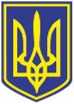 УкраїнаВИКОНАВЧИЙ КОМІТЕТЧОРНОМОРСЬКОЇ МІСЬКОЇ РАДИОдеського району Одеської областіР І Ш Е Н Н Я      25.09.2023                                                                263Про відпуск   матеріальних       цінностей з матеріального резерву       Чорноморської міської територіальної громади Одеського району Одеської області          Враховуючи наближення кінцевого терміну зберігання матеріальних цінностей, які зараховані до матеріального резерву, відповідно до пункту 3.2 Порядку створення та використання матеріального резерву Чорноморської міської територіальної громади Одеського району Одеської області для запобігання і ліквідації наслідків надзвичайних ситуацій, затвердженого рішенням виконавчого комітету Чорноморської міської ради Одеського району Одеської області від 06.04.2022 № 78 (із змінами),  на підставі  пункту 15 частини 2 статті 19 Кодексу цивільного захисту України та рішення міської комісії з питань техногенно-екологічної безпеки та надзвичайних ситуацій при виконавчому комітеті Чорноморської міської ради Одеського району Одеської області (протокол від 22.09.2023              № 10),  керуючись статтями 361, 40 Закону України «Про місцеве самоврядування в Україні», виконавчий комітет Чорноморської міської ради Одеського району Одеської області вирішив:1. Здійснити відпуск матеріальних цінностей (продукти харчування), які входять до складу матеріального резерву Чорноморської міської територіальної громади Одеського району Одеської області для запобігання і ліквідації наслідків надзвичайних ситуацій та у яких наближається кінцевий термін придатності, згідно з додатком до цього рішення, шляхом передачі їх комунальній установі «Територіальний центр соціального обслуговування (надання соціальних послуг) Чорноморської міської ради Одеського району Одеської області»  для задоволення потреб Чорноморської міської  територіальної  громади у сфері соціального захисту в частині  соціальної підтримки населення міської територіальної громади (додаток 1). 2. Здійснити безкоштовну передачу матеріальних цінностей, визначених в додатку 1 до цього  рішення, з балансів виконавчого комітету Чорноморської міської ради Одеського району Одеської області, Бурлачобалківської сільської адміністрації Чорноморської міської ради Одеського району Одеської області, Олександрівської селищної адміністрації Чорноморської міської ради Одеського району Одеської області та Малодолинської сільської адміністрації Чорноморської міської ради Одеського району Одеської області на баланс комунальної установи «Територіальний центр соціального обслуговування (надання соціальних послуг) Чорноморської міської ради Одеського району Одеської області».3. Виконавчому комітету Чорноморської міської ради Одеського району Одеської області (Оксана Бонєва), Бурлачобалківській сільській адміністрації Чорноморської міської ради Одеського району Одеської області (Дмитро Єфімов), Олександрівській селищній адміністрації Чорноморської міської ради Одеського району Одеської області (Федір Баличев), Малодолинській сільській адміністрації Чорноморської міської ради Одеського району Одеської області (Артем Книш) та комунальній установі «Територіальний центр соціального обслуговування (надання соціальних послуг) Чорноморської міської ради Одеського району Одеської області» (Марія Іванова) відобразити відпуск – прийом матеріальних цінностей місцевого матеріального резерву в установленому законом порядку.4. Комунальній установі «Територіальний центр соціального обслуговування (надання соціальних послуг) Чорноморської міської ради Одеського району Одеської області» (Марія Іванова) забезпечити використання матеріальних цінностей місцевого матеріального резерву у сфері соціального захисту і соціального забезпечення населення Чорноморської міської територіальної громади.5. Здійснити відпуск матеріальних цінностей (лікарських засобів), які зараховані до складу матеріального резерву Чорноморської міської територіальної громади Одеського району Одеської області та обліковуються на балансі комунального некомерційного підприємства «Чорноморська лікарня» Одеського району Одеської області за переліком, визначеним в додатку 2 до цього рішення.  6. Комунальному некомерційному підприємству «Чорноморська лікарня» Чорноморської міської ради Одеського району Одеської області (Сергій Солтик) забезпечити використання матеріальних цінностей (лікарських засобів) з матеріального резерву Чорноморської міської територіальної громади Одеського району Одеської області, визначених в додатку 2 до рішення для надання медичної допомоги пацієнтам у відділеннях лікарні. 7. Контроль за виконанням цього рішення покласти на заступника  міського голови Романа Тєліпова.           Міський голова							Василь ГУЛЯЄВПОГОДЖЕНО:Заступник міського голови      			                Роман ТЄЛІПОВКеруюча справами                                                                  Наталя КУШНІРЕНКОНачальник фінансового управління                                      Ольга ЯКОВЕНКОУповноважений з антикорупційної діяльності                    Микола ЧУХЛІБ        Начальник УДРП та ПЗ                                                          Дмитро СКРИПНИЧЕНКОНачальник загального відділу                                               Ірина ТЕМНАРозсилка: заг. відділ – 1відділ бухобліку виконавчого комітету – 1КУ «Тер. центр соц. обслуговування» – 1Фінуправління – 1Виконавець:Начальник відділу взаємодії з правоохоронними органами, органами ДСНС, оборонної роботи                                       Микола МАЛИЙВідмітка про наявність/не наявність в рішенні інформації, передбаченої п. 2 розпорядження міського голови від 08.08.2022 №228:                                                                    Додаток 1                                                                                                  до рішення виконавчого комітету                                                                                                  Чорноморської міської ради                                                                                                  від   25.09. 2023   № 263                                                                                                                Перелік матеріальних цінностей, які відпускаються з матеріального резерву Чорноморської міської територіальної громади Одеського району Одеської області для запобігання і ліквідації наслідків надзвичайних ситуацій,  у зв’язку із наближенням кінцевого терміну їх зберіганняНачальник відділу взаємодії з правоохоронними органами, органами ДСНС, оборонної роботи                                                             Микола МАЛИЙ                                                                 Додаток 2                                                                                                 до рішення виконавчого комітету                                                                                                 Чорноморської міської ради                                                                                                  від   25.09. 2023   № 263                                                                                                                Перелік матеріальних цінностей (лікарських засобів), які відпускаються з матеріального резерву Чорноморської міської територіальної громади Одеського району Одеської області для надання медичної допомоги пацієнтам у відділеннях лікарні та  у зв’язку із наближенням кінцевого терміну зберіганняНачальник відділу взаємодії з правоохоронними органами, органами ДСНС, оборонної роботи                                                             Микола МАЛИЙНачальник відділу взаємодії з правоохоронними органами, органами ДСНС, оборонної роботи Микола МАЛИЙ№ з/пНазва матеріальних цінностейНазва матеріальних цінностейОдиниці виміруКількістьКількістьКількістьВартість за одиницю, грнЗагальна вартість, грн1.З балансу виконавчого комітету Чорноморської міської ради Одеського району Одеської області разом, які знаходяться на відповідальному зберіганні на базі закладів освіти, що підпорядковуються управлінню освіти Чорноморської міської ради Одеського району Одеської області, в т.ч.:З балансу виконавчого комітету Чорноморської міської ради Одеського району Одеської області разом, які знаходяться на відповідальному зберіганні на базі закладів освіти, що підпорядковуються управлінню освіти Чорноморської міської ради Одеського району Одеської області, в т.ч.:З балансу виконавчого комітету Чорноморської міської ради Одеського району Одеської області разом, які знаходяться на відповідальному зберіганні на базі закладів освіти, що підпорядковуються управлінню освіти Чорноморської міської ради Одеського району Одеської області, в т.ч.:З балансу виконавчого комітету Чорноморської міської ради Одеського району Одеської області разом, які знаходяться на відповідальному зберіганні на базі закладів освіти, що підпорядковуються управлінню освіти Чорноморської міської ради Одеського району Одеської області, в т.ч.:З балансу виконавчого комітету Чорноморської міської ради Одеського району Одеської області разом, які знаходяться на відповідальному зберіганні на базі закладів освіти, що підпорядковуються управлінню освіти Чорноморської міської ради Одеського району Одеської області, в т.ч.:З балансу виконавчого комітету Чорноморської міської ради Одеського району Одеської області разом, які знаходяться на відповідальному зберіганні на базі закладів освіти, що підпорядковуються управлінню освіти Чорноморської міської ради Одеського району Одеської області, в т.ч.:З балансу виконавчого комітету Чорноморської міської ради Одеського району Одеської області разом, які знаходяться на відповідальному зберіганні на базі закладів освіти, що підпорядковуються управлінню освіти Чорноморської міської ради Одеського району Одеської області, в т.ч.:112 363,781.1Кава Чорна Карта 400 г пак. GoldКава Чорна Карта 400 г пак. Goldшт.888295,452 363,601.2.Консерви Фрикадельки рибні  Господарочка 250 г з/б т/сКонсерви Фрикадельки рибні  Господарочка 250 г з/б т/сшт.30303033,401 002,001.3.Крупа Булгур ваговийКрупа Булгур ваговийкг.50505034,901 745,001.4.Макарони Київ-мікс 1 кг Рожки Макарони Київ-мікс 1 кг Рожки шт.10101042,22422,201.5.Каша гречана L`Appetit 340 г з/б з бараниною Каша гречана L`Appetit 340 г з/б з бараниною шт.22222265,171 433,741.6.Консерви Квасоля L`Appetit  350 г з/б з бараниною Консерви Квасоля L`Appetit  350 г з/б з бараниною шт.12121265,17782,041.7.Консерви сардина Аквамарин 230 г з/б д/о нат.Консерви сардина Аквамарин 230 г з/б д/о нат.шт.40404049,781 991,201.8.Консерви кілька Господарочка 240 г з/б т/с Чорноморська нерозібрана з овочевим рагу  № 5Консерви кілька Господарочка 240 г з/б т/с Чорноморська нерозібрана з овочевим рагу  № 5шт.40404028,401 136,001.9.Консерви кілька Господарочка 240 г з/б т/с Чорноморська нерозібрана з овочевим рагу  № 5Консерви кілька Господарочка 240 г з/б т/с Чорноморська нерозібрана з овочевим рагу  № 5шт.10010010031,803 180,001.10.Консерви кілька Господарочка 240 г з/б т/с Чорноморська нерозібрана з овочевим рагу № 5Консерви кілька Господарочка 240 г з/б т/с Чорноморська нерозібрана з овочевим рагу № 5шт.40004000400024,4597 800,001.11.Консерви кілька EL Ribas 240 г з/б т/сКонсерви кілька EL Ribas 240 г з/б т/сшт.20202025,40508,002.З балансу Бурлачобалківської сільської адміністрації Чорноморської міської ради Одеського району Одеської області разом, в т.ч.:З балансу Бурлачобалківської сільської адміністрації Чорноморської міської ради Одеського району Одеської області разом, в т.ч.:З балансу Бурлачобалківської сільської адміністрації Чорноморської міської ради Одеського району Одеської області разом, в т.ч.:З балансу Бурлачобалківської сільської адміністрації Чорноморської міської ради Одеського району Одеської області разом, в т.ч.:З балансу Бурлачобалківської сільської адміністрації Чорноморської міської ради Одеського району Одеської області разом, в т.ч.:З балансу Бурлачобалківської сільської адміністрації Чорноморської міської ради Одеського району Одеської області разом, в т.ч.:З балансу Бурлачобалківської сільської адміністрації Чорноморської міської ради Одеського району Одеської області разом, в т.ч.:14 240,242.1.Рис довгий, 1 кгРис довгий, 1 кгшт.20020020034,916 982,002.2.Паштет з індичиної печінки, 0,240 кгПаштет з індичиної печінки, 0,240 кгшт.88888832,782 884,642.3.Паштет з курячої печінки, 0,240 кгПаштет з курячої печінки, 0,240 кгшт.11211211239,054 373,603.З балансу Олександрівської селищної адміністрації Чорноморської міської ради Одеського району Одеської області разом, в т.ч.:З балансу Олександрівської селищної адміністрації Чорноморської міської ради Одеського району Одеської області разом, в т.ч.:З балансу Олександрівської селищної адміністрації Чорноморської міської ради Одеського району Одеської області разом, в т.ч.:З балансу Олександрівської селищної адміністрації Чорноморської міської ради Одеського району Одеської області разом, в т.ч.:З балансу Олександрівської селищної адміністрації Чорноморської міської ради Одеського району Одеської області разом, в т.ч.:З балансу Олександрівської селищної адміністрації Чорноморської міської ради Одеського району Одеської області разом, в т.ч.:З балансу Олександрівської селищної адміністрації Чорноморської міської ради Одеського району Одеської області разом, в т.ч.:38 134,303.1.Паштет з курячої печінки, 0,240 кгПаштет з курячої печінки, 0,240 кгшт.30030030039,0511 715,003.2.Рис, 1 кгРис, 1 кгшт.50050050034,9017 450,003.3.Рис, 1 кг	Рис, 1 кг	шт.25725725734,908 969,304.З балансу Малодолинської сільської адміністрації Чорноморської міської ради Одеського району Одеської області разом, в т.ч.:З балансу Малодолинської сільської адміністрації Чорноморської міської ради Одеського району Одеської області разом, в т.ч.:З балансу Малодолинської сільської адміністрації Чорноморської міської ради Одеського району Одеської області разом, в т.ч.:З балансу Малодолинської сільської адміністрації Чорноморської міської ради Одеського району Одеської області разом, в т.ч.:З балансу Малодолинської сільської адміністрації Чорноморської міської ради Одеського району Одеської області разом, в т.ч.:З балансу Малодолинської сільської адміністрації Чорноморської міської ради Одеського району Одеської області разом, в т.ч.:З балансу Малодолинської сільської адміністрації Чорноморської міської ради Одеського району Одеської області разом, в т.ч.:24 103,104.1.Паштет L`appetit, 0,240 кг, із яловичої печінкишт.шт.шт.10043,8043,804 380,004.2.Паштет L`appetit, 0,240 кг, із курячої печінкишт.шт.шт.4043,8043,801 752,004.3.Паштет Празький вершковим маслом          0,240 кг, з/б з шт.шт.шт.4036,7736,771 470,804.4.Паштет Одеса Печінковий з яйцями, 0,240 кг, з/б шт.шт.шт.3036,2936,291 088,704.5.Паштет Празький м’ясний, 0,240 кг, з/б шт.шт.шт.4036,2936,291 451,604.6.Рис Українська Зірка, довгий, 1 кгшт.шт.шт.40034,9034,9013 960,00Всього Всього Всього Всього Всього Всього Всього Всього 188 841,42№ з/пНазва матеріальних цінностейОдиниці виміруКількістьТермін придатностіВартість за одиницю, грнЗагальна вартість, грн1.З балансу КНП «Чорноморська лікарня» Чорноморської міської ради Одеського району Одеської області, які знаходяться відповідальному зберіганні, в т.ч.:З балансу КНП «Чорноморська лікарня» Чорноморської міської ради Одеського району Одеської області, які знаходяться відповідальному зберіганні, в т.ч.:З балансу КНП «Чорноморська лікарня» Чорноморської міської ради Одеського району Одеської області, які знаходяться відповідальному зберіганні, в т.ч.:З балансу КНП «Чорноморська лікарня» Чорноморської міської ради Одеського району Одеської області, які знаходяться відповідальному зберіганні, в т.ч.:31 251,411.1Л-ЛІЗИНУ ЕСЦИНАТ, розчин для ін’єкцій, 1мг/мл по 5 мл в ампулі №10уп.301.11.202359,55631 786,691.2АДРЕНАЛІН -ДАРНИЦЯ розчин для ін’єкцій, 1,82 мг/мл, по 1 мл в ампулі №10уп.131.12.20237,6076,001.3.АРИТМІЛ, розчин для ін’єкцій, 50 мг/мл по 3 мл в ампулі №5уп.501.11.202310,156253,901.4ДЕКСАМЕТАЗОН-ДАРНИЦА, розчин для ін’єкцій, 4 мг/мл по 1 мл в ампулі №10 уп.1001.12.20235,7090570,901.5КІМАЦЕФ, порошок для розчину для ін’єкцій по 1,5 г у флаконах №1 в/в в/м (Україна)шт.5001.11.202356,26062 813,031.6КСИЛАТ, розчин для інфузій, по 200 мл у пляшках фл.1001.12.2023132,38 1 323,801.7ЛІНКОМІЦИН-ДАРНИЦЯ, розчин для ін’єкцій 300 мг/мл по 2 мл в ампулі №10уп.531.12.20239,5338476,691.8ЛАЗОЛЕКС, розчин для ін’єкцій 7,5 мг/мл, по 2 мл в ампулі №5уп.201.11.202327,50275,001.9НІТРОГЛІЦЕРІН таблетки сублінгвальні, по 0,5 мг №40уп.1201.12.20230,3150151,201.10НОРАДРЕНАЛІН 16 мг/8 мл в амп. №10уп.501.11.2023228,097011 404,851.11Т-тріомакс, розчин для ін’єкцій, 25 мг/мл по 2 мл №10уп.1030.11.202327,96552 796,551.12ТРИСОЛЬ, розчин для інфузій по 200 мл у пляшкахфл.1001.11.202321,796217,961.13ЦІАНОКОБАЛАМІН-ДАРНИЦЯ (ВІТАМІН В 12-ДАРНИЦЯ), розчин для ін’єкцій, 0,5 мг/мл, по 1 мл в ампулі №10уп.531.12.20235,0846254,231.14КЛОПІДОГРЕЛЬ           75 мгуп.1601.11.20231,5194729,311.15РОТАЛФЕН 50 мг,  мл 2,0 №5уп.5001.11.202332,48528 121,30                               Разом:                               Разом:----31 251,41